15  ИЮЛЯ 2022 г.«НЕДЕЛЯ ПОЛЕВЫХ ЦВЕТОВ»С 11 по 15 июля, согласно плану тематических недель на летний период 2022 года, проходила «Неделя полевых цветов». Во время тематической недели решались следующие задачи: «Способствовать накоплению у детей представлений о разнообразии полевых цветов, их значении для человека», « Развивать познавательную активность, речь, творческие способности», «Создавать условия для тесного сотрудничества с родителями посредством совместной деятельности детей и взрослых». Было проведено развлечение для детей с участием царицы цветов – Розы и выставка полевых букетов в группах. Все участники оформили свою композицию и дали ей название. Итоговым мероприятием стала видео презентация букетов во время которой дети смогли продемонстрировать знания о полевых цветах, отгадать про них загадки и восхититься разнообразием наших Уральских цветов. Поразил всех своим очарованием букет Сорокина Тимофея.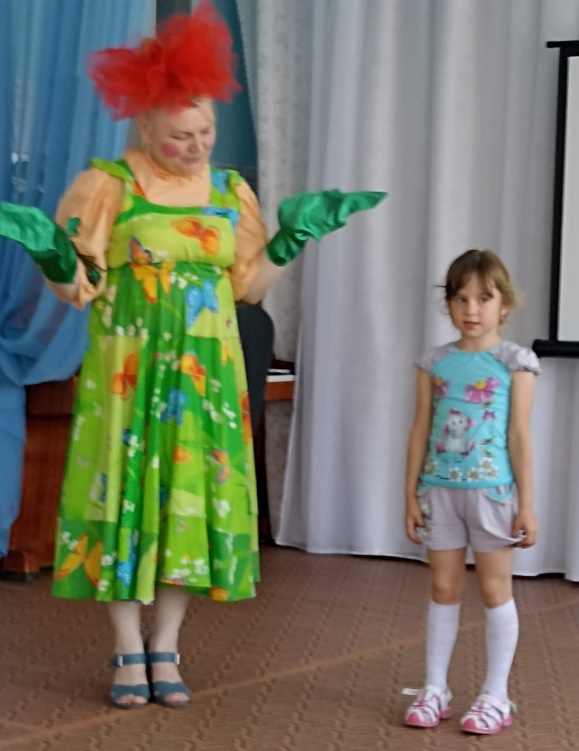 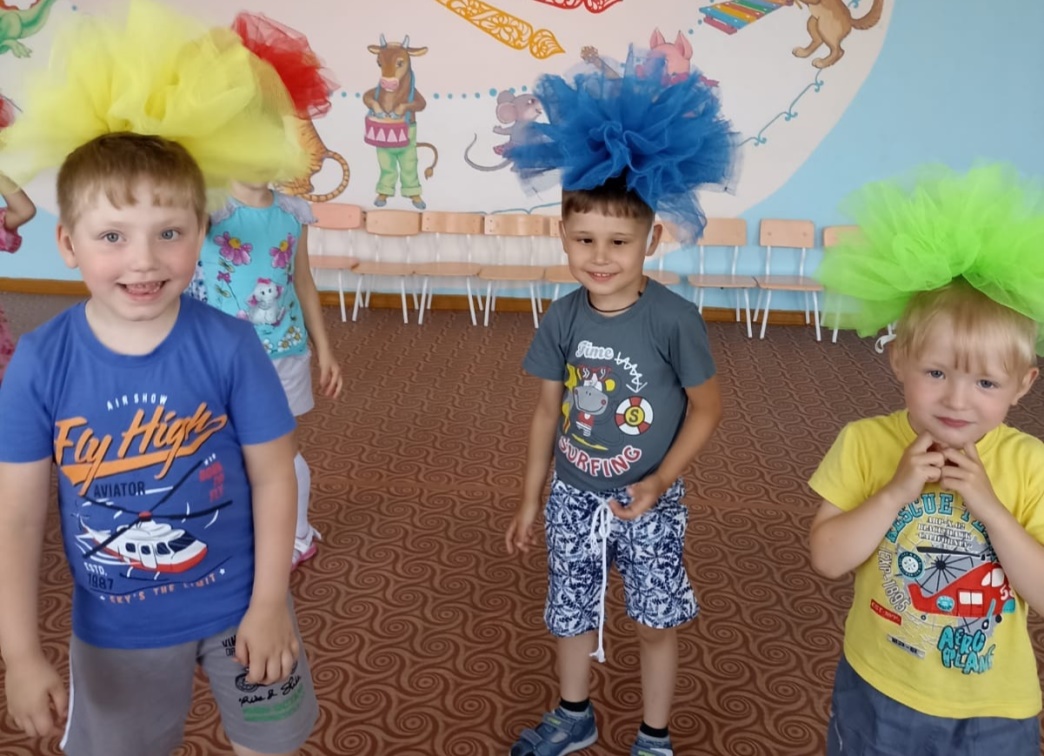 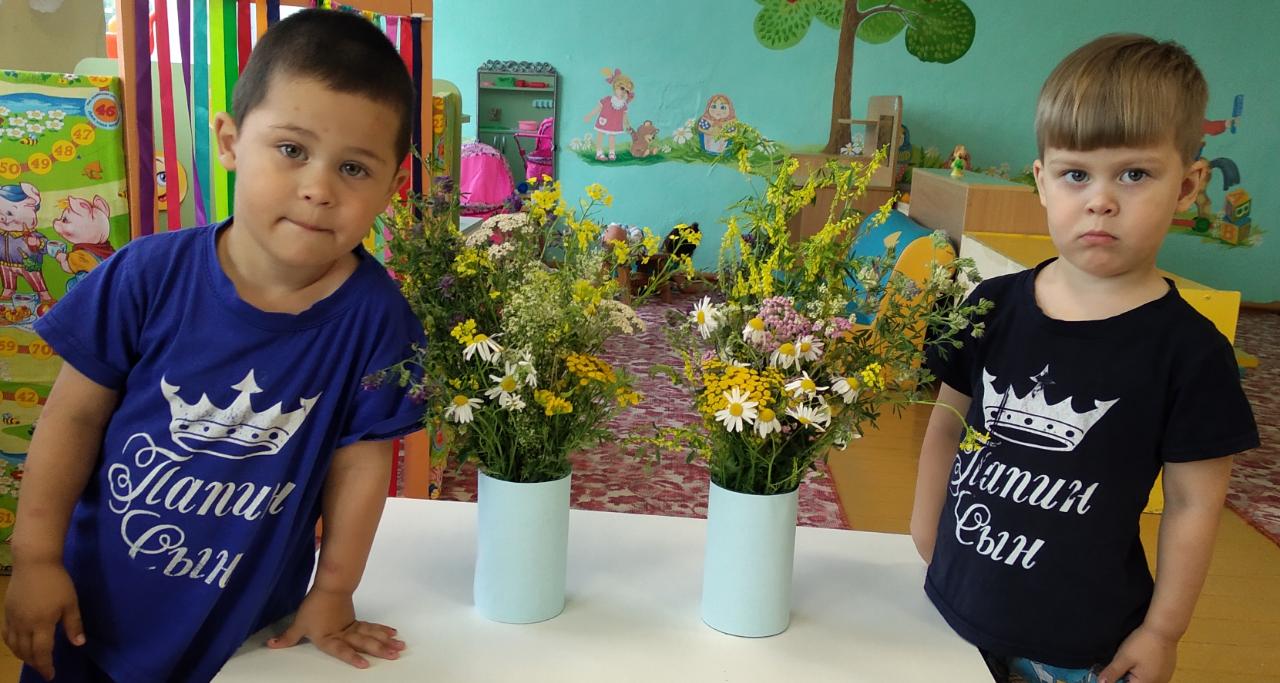 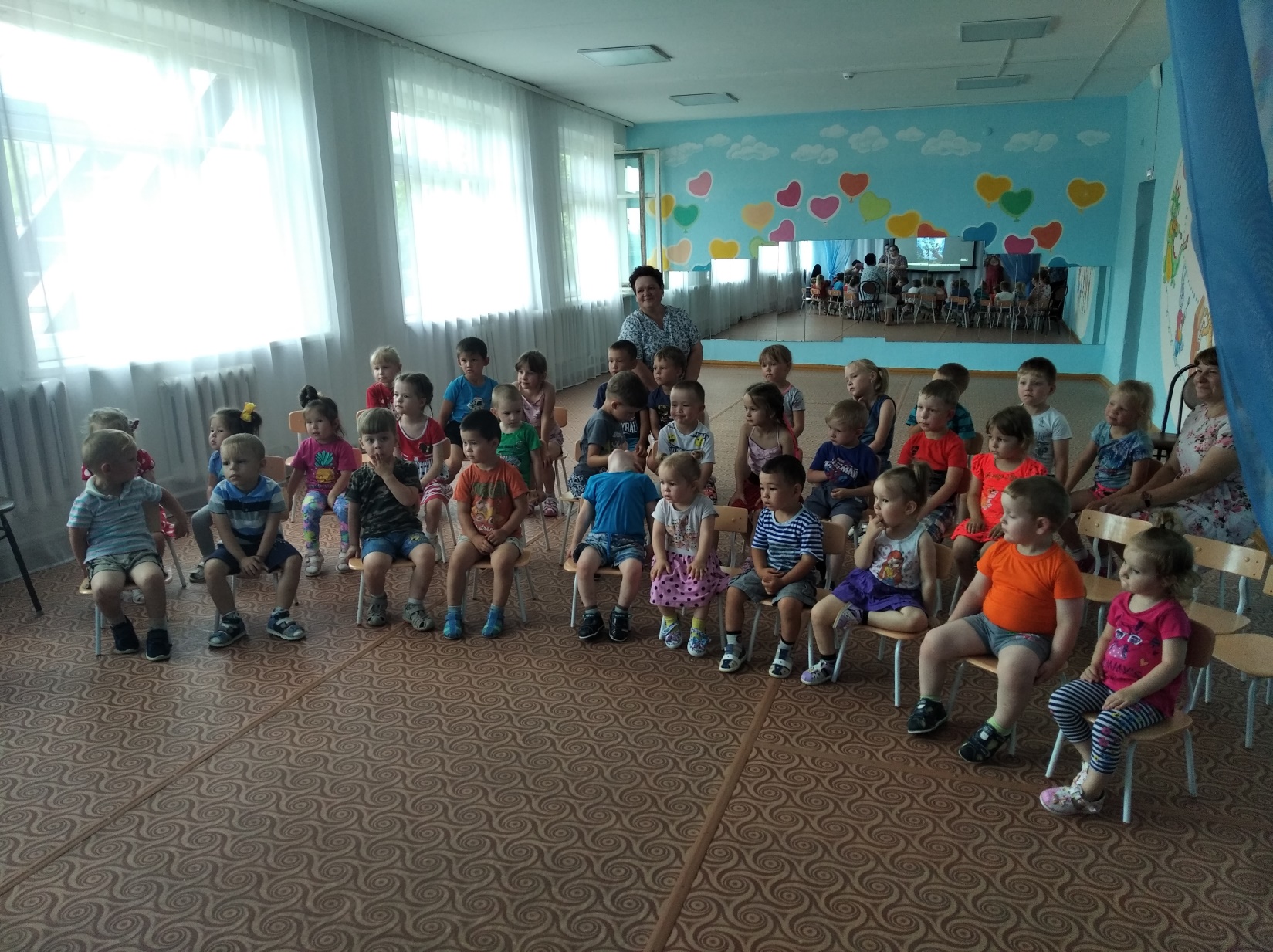 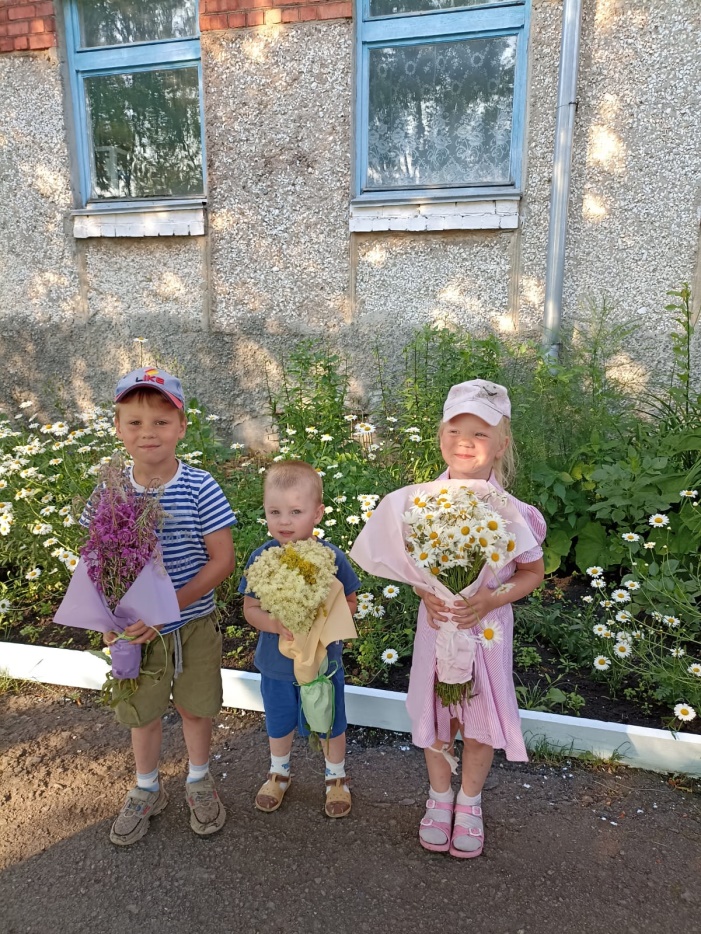 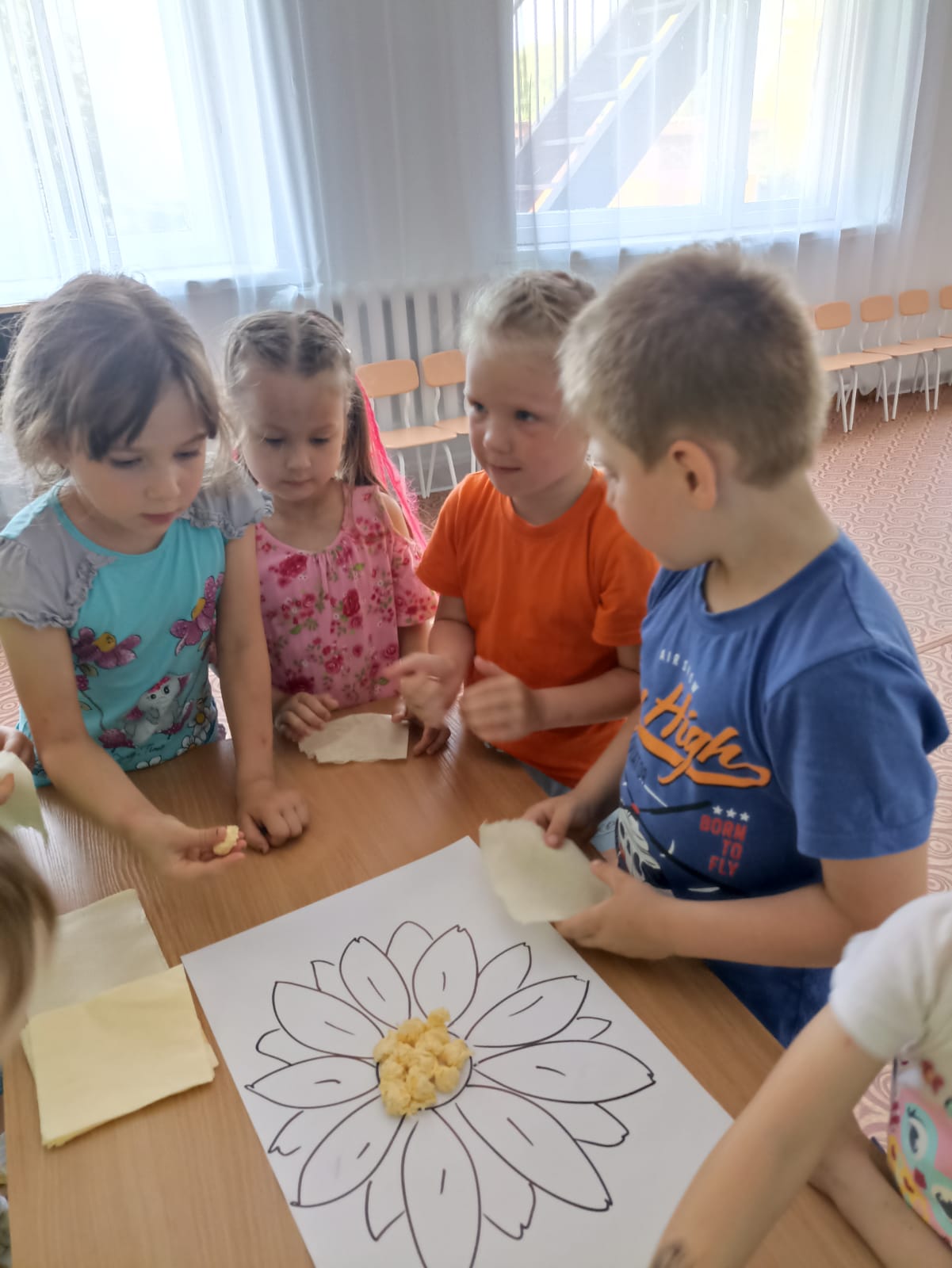 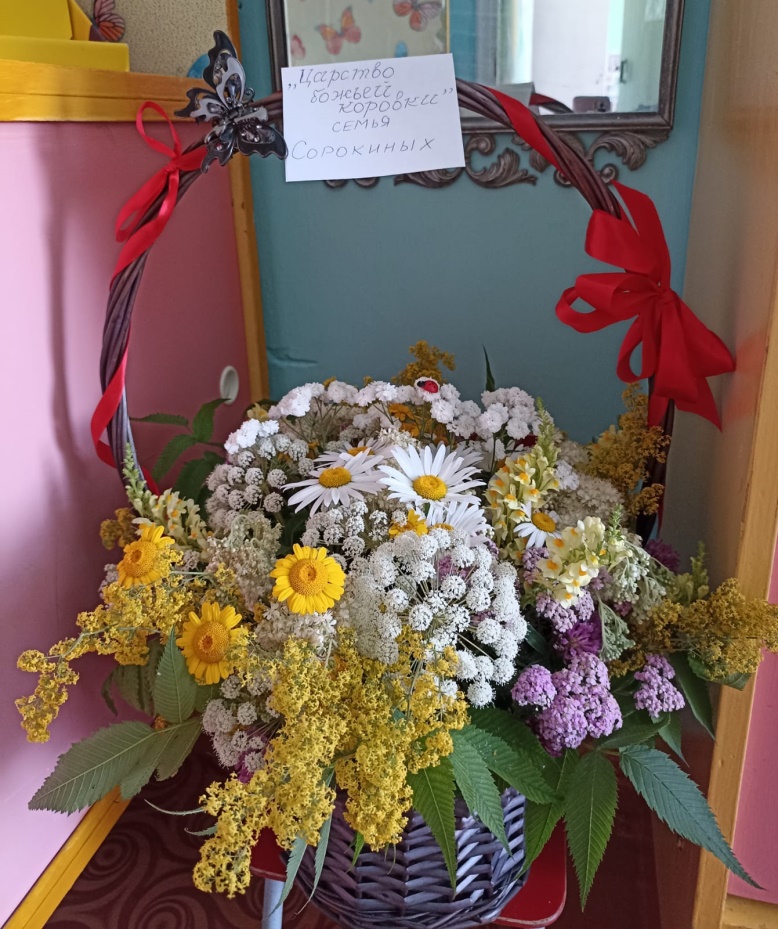 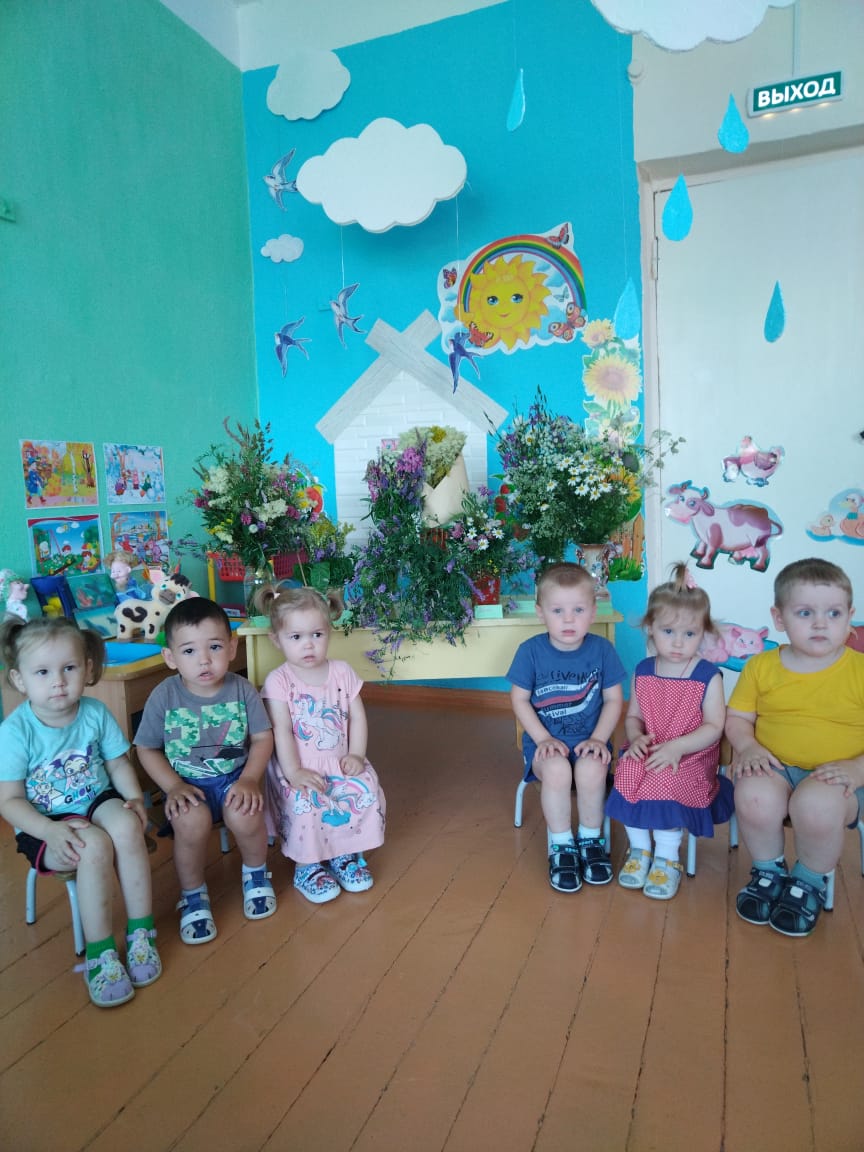 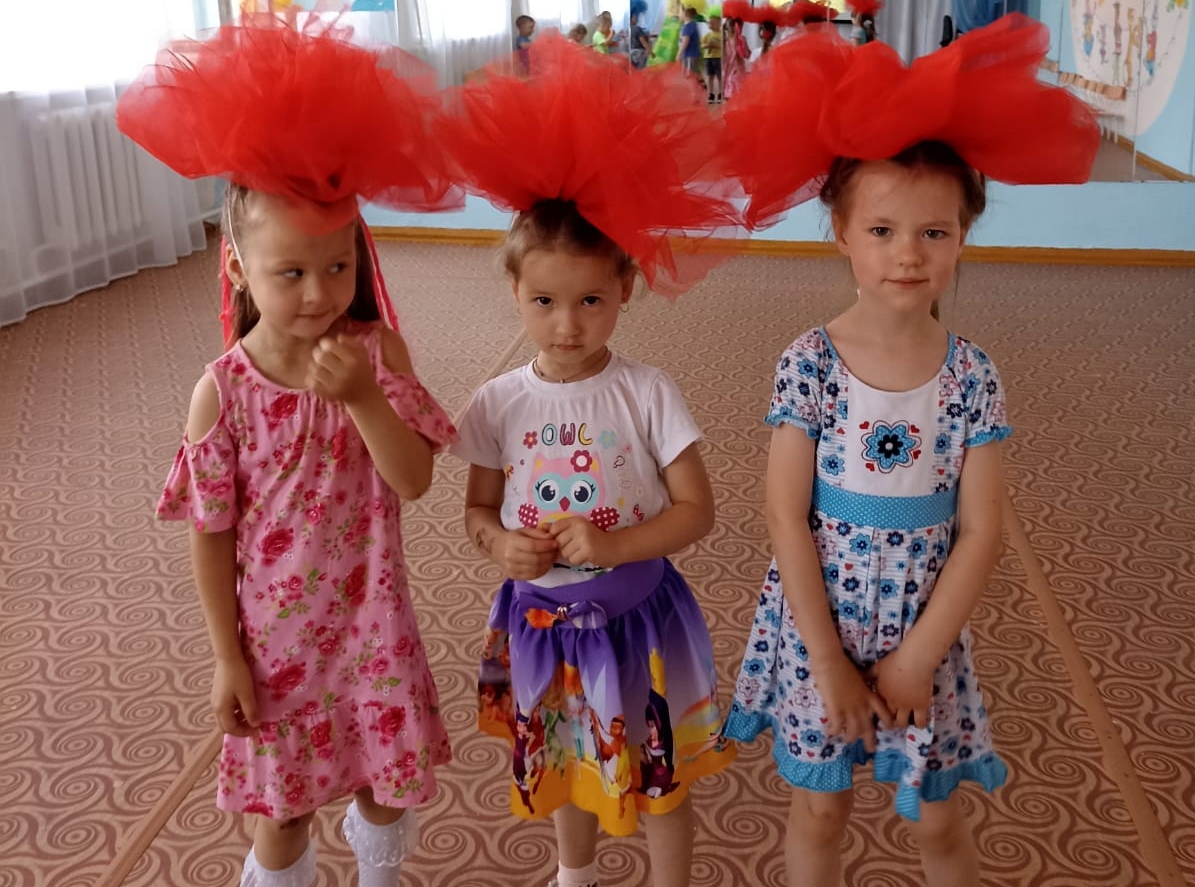 